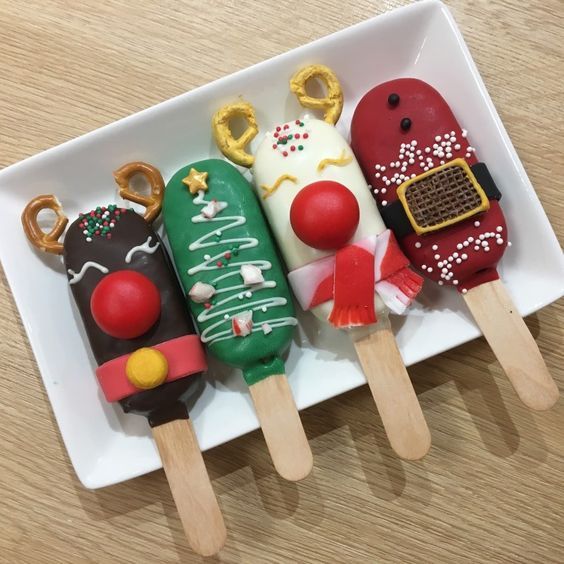 RendimientoRinde 60 piezas 70 gr aprox. IngredientesIngredientesIngredientesProcedimiento BizcochoTegral Satin Cream Cake Chocolate1000GMezclar todos los ingredientes líquidos: huevos, agua y aceite.Incorporar Tegral Satin Cream Cake Chocolate.Mezclar por dos minutos hasta obtener una preparación homogénea.Colocar en una placa de 30x40 cm enmantecada y enharinada. Hornear a 170°C por lapso de 25 minutos.Aceite200GMezclar todos los ingredientes líquidos: huevos, agua y aceite.Incorporar Tegral Satin Cream Cake Chocolate.Mezclar por dos minutos hasta obtener una preparación homogénea.Colocar en una placa de 30x40 cm enmantecada y enharinada. Hornear a 170°C por lapso de 25 minutos.Agua250GMezclar todos los ingredientes líquidos: huevos, agua y aceite.Incorporar Tegral Satin Cream Cake Chocolate.Mezclar por dos minutos hasta obtener una preparación homogénea.Colocar en una placa de 30x40 cm enmantecada y enharinada. Hornear a 170°C por lapso de 25 minutos.Huevos350GMezclar todos los ingredientes líquidos: huevos, agua y aceite.Incorporar Tegral Satin Cream Cake Chocolate.Mezclar por dos minutos hasta obtener una preparación homogénea.Colocar en una placa de 30x40 cm enmantecada y enharinada. Hornear a 170°C por lapso de 25 minutos.Mezclar todos los ingredientes líquidos: huevos, agua y aceite.Incorporar Tegral Satin Cream Cake Chocolate.Mezclar por dos minutos hasta obtener una preparación homogénea.Colocar en una placa de 30x40 cm enmantecada y enharinada. Hornear a 170°C por lapso de 25 minutos.Mezclar todos los ingredientes líquidos: huevos, agua y aceite.Incorporar Tegral Satin Cream Cake Chocolate.Mezclar por dos minutos hasta obtener una preparación homogénea.Colocar en una placa de 30x40 cm enmantecada y enharinada. Hornear a 170°C por lapso de 25 minutos.IngredientesIngredientesIngredientesProcedimiento Armado y DecoracionDulce de Leche Puratos1000GDesmenuzar el bizcocho y mezclar con 1000 gr de Dulce de Leche Puratos. Amasar hasta obtener una masa homogénea. Colocar porciones de 50 gr en moldes de paletas, hacer presión y colocar el stick de madera. Enfiar y desmoldar. Fundir Carat Coverlux blanco a 40°C y Colorear a gusto con colorantes liposolubles. Fundir Carat Coverlux Semimargo 45°C. Bañar las paletas y decorar con sprinkles.Bizcocho1UDesmenuzar el bizcocho y mezclar con 1000 gr de Dulce de Leche Puratos. Amasar hasta obtener una masa homogénea. Colocar porciones de 50 gr en moldes de paletas, hacer presión y colocar el stick de madera. Enfiar y desmoldar. Fundir Carat Coverlux blanco a 40°C y Colorear a gusto con colorantes liposolubles. Fundir Carat Coverlux Semimargo 45°C. Bañar las paletas y decorar con sprinkles.Carat Coverlux Blanco600GDesmenuzar el bizcocho y mezclar con 1000 gr de Dulce de Leche Puratos. Amasar hasta obtener una masa homogénea. Colocar porciones de 50 gr en moldes de paletas, hacer presión y colocar el stick de madera. Enfiar y desmoldar. Fundir Carat Coverlux blanco a 40°C y Colorear a gusto con colorantes liposolubles. Fundir Carat Coverlux Semimargo 45°C. Bañar las paletas y decorar con sprinkles.Carat Coverlux Semiamargo300GDesmenuzar el bizcocho y mezclar con 1000 gr de Dulce de Leche Puratos. Amasar hasta obtener una masa homogénea. Colocar porciones de 50 gr en moldes de paletas, hacer presión y colocar el stick de madera. Enfiar y desmoldar. Fundir Carat Coverlux blanco a 40°C y Colorear a gusto con colorantes liposolubles. Fundir Carat Coverlux Semimargo 45°C. Bañar las paletas y decorar con sprinkles.Springkles, Sticks de Madera, etcC/NDesmenuzar el bizcocho y mezclar con 1000 gr de Dulce de Leche Puratos. Amasar hasta obtener una masa homogénea. Colocar porciones de 50 gr en moldes de paletas, hacer presión y colocar el stick de madera. Enfiar y desmoldar. Fundir Carat Coverlux blanco a 40°C y Colorear a gusto con colorantes liposolubles. Fundir Carat Coverlux Semimargo 45°C. Bañar las paletas y decorar con sprinkles.Desmenuzar el bizcocho y mezclar con 1000 gr de Dulce de Leche Puratos. Amasar hasta obtener una masa homogénea. Colocar porciones de 50 gr en moldes de paletas, hacer presión y colocar el stick de madera. Enfiar y desmoldar. Fundir Carat Coverlux blanco a 40°C y Colorear a gusto con colorantes liposolubles. Fundir Carat Coverlux Semimargo 45°C. Bañar las paletas y decorar con sprinkles.